スポンジ専門店ソフトプレン　スポンジ量り売り形状加工のお問い合わせ　　※こちらの内容はご注文になりません。お気軽にお問い合わせください。※注意事項※・スポンジ量り売り形状加工は入金の確認ができ次第注文確定になり商品の手配をします。・ご入金確認後はご注文のキャンセルができません。またスポンジ量り売り形状加工は１００％オーダーメイドであるため未開封であっても返品はお受けません。ご希望の内容に「レ点」と「サイズ」を入れてください。※担当者がお見積りを作成してご連絡させていただきます。お電話番号053-449-3121FAX053-449-3110担当者松井 宛お客様の記入欄お客様の記入欄お客様の記入欄お客様の記入欄お客様電話番号-       -FAX番号-       -（フリガナ）お名前メールアドレス　　　　　　　　　　　　　―　　　　　　　　　　　　　―　　　　　　　　　　　　　―郵便番号ご住所1ご住所2スポンジをお選びください。スポンジをお選びください。□やわらかいウレタンスポンジ□硬めのウレタンスポンジ□もっとやわらかい高弾性ウレタンスポンジ□やわらかいウレタンチップスポンジ□硬めの高弾性ウレタンスポンジ□難燃性ウレタンスポンジ□やわらかい高弾性ウレタンスポンジ□少し硬めのウレタンチップスポンジ□硬めの白ウレタンチップスポンジ□低反発ウレタンスポンジご希望の形状をお選びください。ご希望の形状をお選びください。ご希望の形状をお選びください。ご希望の形状をお選びください。ご希望の形状をお選びください。□丸型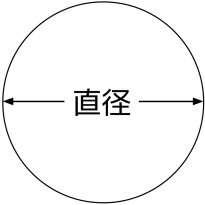 ・厚さ：・厚さ：□ドーナツ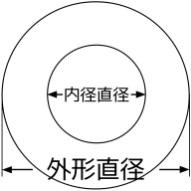 ・厚さ：□丸型・直径：・直径：□ドーナツ・外形の直径：□丸型・個数：・個数：□ドーナツ・内径の直径：□丸型・個数：・個数：□ドーナツ・個数：□台形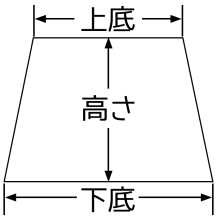 ・厚さ：・厚さ：□三角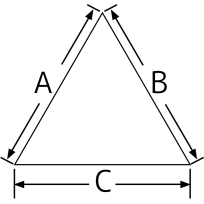 ・厚さ：□台形・上底：・上底：□三角・長さA：□台形・高さ：・高さ：□三角・長さB：□台形・下底：・下底：□三角・長さC：□台形・個数：・個数：□三角・個数：□丸い角の四角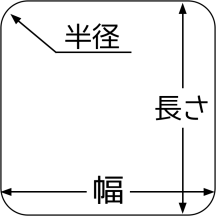 □丸い角の四角・厚さ：・厚さ：□丸い角の四角□丸い角の四角・幅：・幅：□丸い角の四角□丸い角の四角・長さ：・長さ：□丸い角の四角□丸い角の四角・角の半径：・角の半径：□丸い角の四角□丸い角の四角・個数：・個数：※その他ご希望の内容がございましたらご記入をお願いします。※手書きのスケッチでも構いません。※その他ご希望の内容がございましたらご記入をお願いします。※手書きのスケッチでも構いません。※その他ご希望の内容がございましたらご記入をお願いします。※手書きのスケッチでも構いません。※その他ご希望の内容がございましたらご記入をお願いします。※手書きのスケッチでも構いません。※その他ご希望の内容がございましたらご記入をお願いします。※手書きのスケッチでも構いません。お見積りの連絡先□メール□FAX